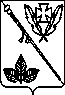 администрациЯ Новодеревянковского СЕЛЬСКОГО ПОСЕЛЕНИЯ КАНЕВСКОГО РАЙОНАпостановление                от 				                                                    № ст-ца Новодеревянковская О признании утратившим силу отдельных нормативных правовых актов администрации Новодеревянковского сельского поселения Каневского районаВ соответствии с Приказом Минтранса России от 21.03.2016 года №70 «О внесении изменений в Порядок выдачи специального разрешения на движение по автомобильным дорогам транспортного средства, осуществляющего перевозку опасных грузов, утвержденный приказом Министерства транспорта Российской Федерации от 04.07.2011 года № 179»  постановляю:1. Признать утратившими силу:- Постановление администрации Новодеревянковского сельского поселения Каневского района от 07 июня 2013 года № 119 « Об утверждении Административного регламента по предоставлению муниципальной услуги «Выдача специального разрешения на движение по автомобильным дорогам местного значения транспортного средства, осуществляющего перевозку опасных грузов»;- Постановление администрации Новодеревянковского сельского поселения Каневского района  от 07 августа 2015 года № 120 « О внесении изменений в постановление администрации Новодеревянковского сельского поселения Каневского района от 07 июня 2013 года № 119 «Об утверждении Административного регламента  по предоставлению муниципальной услуги «Выдача специального разрешения  на движение по автомобильным дорогам  местного значения транспортного средства, осуществляющего перевозку опасных грузов;2. Общему отделу администрации Новодеревянковского сельского поселения (Трубенко) :2.1 Разместить настоящее постановление на официальном сайте Новодеревянковского сельского поселения  Каневского района в информационно-телекоммуникационной сети «Интернет»2.2. Обеспечить официальное обнародование данного постановления.3. Контроль за выполнением настоящего постановления оставляю за собой.4. Настоящее постановление вступает в силу со дня его обнародования.Глава Новодеревянковского сельского поселения Каневского района                                                           А.С. Рокотянский